Sesión 1Vamos a ver el vídeo de Valiván con la canción de la parábola del hijo pródigo.https://www.youtube.com/watch?v=qY-ygC4p90gSe pone una segunda vez el video y los alumnos rellenan la rutina de pensamiento: VEO, PIENSO Y ME PREGUNTO (pueden hacerlo en la libreta copiando la siguiente tabla)Comentamos con ellos cada uno de los apartados y resolvemos las preguntas o dudas que tengan.Sesión 2Así vivió Alberta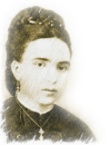 Leemos el siguiente fragmento de los escritos de M. Alberta donde ella habla con Dios como Padre Misericordioso:“¡Cuántos pecados tengo! No sé a dónde ir. Si lo pienso bien puedo ir a tu abrazo misericordioso y bondadoso. Jesús ya que tú has sido misericordioso conmigo tantas veces. Lamento una y mil veces el haberte ofendido y propongo no pecar más”. (ADAPTADO Escritos Espirituales p.104)“Dios mío yo te doy gracias porque, aunque he cometido tantos pecados, aunque te he hecho sufrir tanto, siempre me has tenido mucha misericordia y amor. Tú me llamas una y otra vez a pesar de haberte despreciado yo tantas veces. No permitas, misericordioso Señor, que otra vuelva a hacer lo mismo”. (ADAPTADO Escritos Espirituales p.27) El profesor proyecta en la pizarra la estrategia de pensamiento de Compara y Contrasta y hacemos juntos la comparación entre Alberta y el Hijo Pródigo.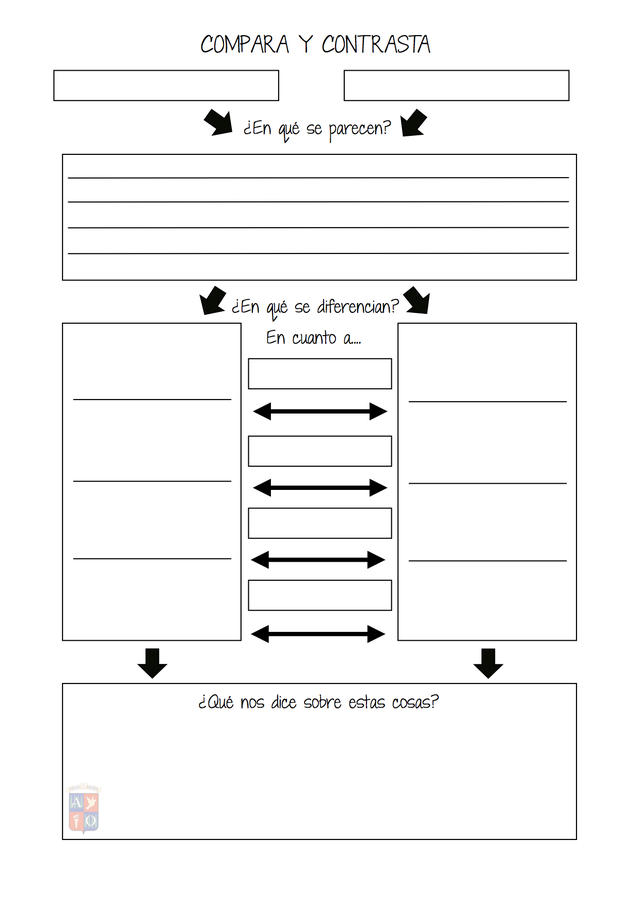 VEOPIENSOME PREGUNTO